1 – Множество?Понятие не определяемое... Но всё же, множество - это любое собрание определенных и различимых между собой объектов, мыслимых как единое целое. Объекты, из которых состоит множество, называются его элементами. Два множества равны, если они состоят из одних и тех же элементов.2 - Операции над множествами.Бинарные:Пересечение. Результатом пересечения будет множество, которому принадлежат те и только те элементы, которые одновременно принадлежат двум данным множествам. Результатом пересечения с пустым множеством будет пустое множество.Пример: A={1,2,3,4}, B={3,4,5,6}, A B={3,4}.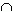 Объединение. Результатом объединения будет множество, содержащее в себе все элементы исходных множеств. Результатом объединения пустого множества с непустым будет равно второму.Пример: A={1,2,3,4}, B={3,4,5,6}, A B={1,2,3,4,5,6}.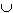 Разность – это теоретико-множественная операция, результатом которой является множество, в которое входят все элементы первого множества, не входящие во второе множество.Пример: A={1,2,3,4}, B={3,4,5,6}, A\B={1,2}, B\A={5,6}. 	Симметрическая разность – это теоретико-множественная операция результатом, которой является множество, в которое входят все те элементы обоих множеств, которые не являются общими для двух заданных множеств.Пример: A={1,2,3,4}, B={3,4,5,6}, A – B={1,2,5,6}.Декартово произведение множеств — множество, элементами которого являются всевозможные упорядоченные пары элементов исходных двух множеств.Пример: A={1,2,3}, B={n,m}, AxB={<1,n>, <1,m>, <2,n>, <2,m>, <3,n>, <3,m>}.Унарные:Абсолютное дополнение:  Операция дополнения подразумевает некоторый универсум (универсальное множество U, которое содержит A): 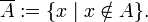 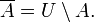 Множество всех подмножеств (булеан).Мощность множества.Свойства операций над множествами: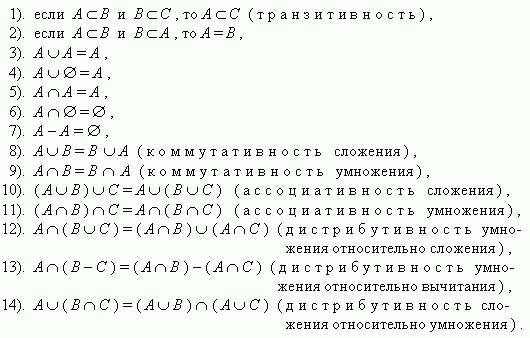 3 – Мощность множества.Мощностью любого конечного множества можно считать число его элементов.4 – Классификация множеств.Конечное множество состоит из конечного числа элементов.(например, множество страниц в книге);Пустое множество не содержит ни одного элемента. (например, множество корней уравнения  sin x = 2); Пустое множество является конечным.Бесконечное множество состоит из бесконечного числа элементов, т.е. это множество, которое не является ни конечным, ни пустым. Примеры: множество действительных чисел, множество точек плоскости, множество атомов во Вселенной и т.д.;Счётное множество – множество, элементы которого можно пронумеровать.Например, множества натуральных, чётных, нечётных чисел. Счётное множество может быть конечным (множество книг в библиотеке) или бесконечным (множество целых чисел);Несчётное множество – множество, элементы которого невозможнопронумеровать. Например, множество действительных чисел. Несчётное множество может быть только бесконечным…Канторовское множество – множество, в котором каждый элемент уникален ине повторяется.5 – Вектор.Вектор – это упорядоченный набор элементов (синоним – “кортеж”). Понятие не определяемое. Элементы, образующие вектор называются координатами или компонентами вектора. Нумеруются слева на право. Число координат называется длиной вектора. В отличие от элементов множества координаты вектора могут совпадать.6 – Отношение.На самом деле отношение просто обозначает какую-либо связь между предметами или понятиями. Но отвечать нужно так: бинарным отношением между элементами множеств A  и B называется любое подмножество декартова произведения . Если  A = B, то R  – бинарное отношение на A, обозначение . Область определения бинарного отношения R есть множество x, таких, что существуют y и пара <x,y> принадлежит R. Область значений бинарного отношения R есть множество y, что существуют x и пара <x,y> принадлежит R. Дополнение бинарного отношения R между элементами A и B есть множество - R = (AxB)\R. Обратное отношение для бинарного отношения R есть множество точек <y,x> таких, что точки <x,y> принадлежат R.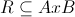 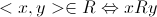 Бинарное отношение R на множестве A может иметь следующие свойства:• рефлексивность ,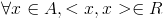 • иррефлексивность ,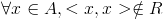 • симметричность ,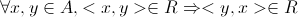 • антисимметричность ,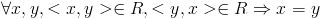 • транзитивность ,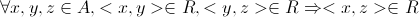 • дихотомия , либо , либо .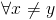 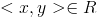 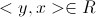 7 – Рефлексивное отношение.Бинарное отношение R на множестве X называется рефлексивным, если всякий элемент этого множества находится в отношении R с самим собой. Формально, отношение R рефлексивно, если 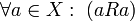 Примеры рефлексивных отношений:отношения эквивалентности: отношение равенства 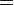 отношение сравнимости по модулюотношение параллельности прямых и плоскостейотношения нестрогого порядка: отношение нестрогого неравенства отношение нестрогого подмножества Примеры антирефлексивных отношений:отношение неравенства 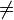 отношения строгого порядка: отношение строгого неравенства 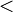 отношение строгого подмножества 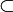 8 – Способы задания множеств.- Перечисление элементов или получение полного списка элементов (так описываются множество книг в библиотеке, алфавит и т.п.);- Описание свойств множества (например, множество рациональных чисел, семейство кошачьих и т.д.);- Порождающая процедура (например, формула общего члена числовой последовательности).9 – Универсум.Множество, содержащее все мыслимые объекты (все значения);10 - Подмножество.Множество A называется подмножеством множества B, если любой элемент множества А принадлежит множеству B.Отношение подмножества обладает целым рядом свойств:- рефлексивность ;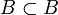 - антисимметричность ;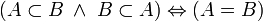 - транзитивность .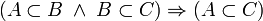 11 – Соответствие и функциональное соответствие.Соответствием между множествами А и В называется некоторое подмножество G их декартова произведения.Соответствие называется функциональным (однозначным), если любому элементу множества соответствует единственный элемент множества.Пример: Соответствие между аргументами функции и значениями этой функции является функциональным.12 - Отношения между множествами:Два множества A и B могут вступать друг с другом в различные отношения. Например...(Включение)A включено в B, если каждый элемент множества A принадлежит также и множеству B:.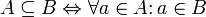 A включает B, если B включено в A:.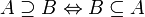 (Равенство)A равно B, если A и B включены друг в друга:.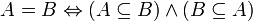 (Строгое включение)A строго включено в B, если A включено в B, но не равно ему:.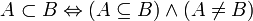 A строго включает B, если B строго включено в A:.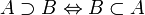 A и B не пересекаются, если у них нет общих элементов:А и В   не пересекаются .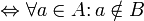 13 – Разбиение множеств;Разбиение множества — это представление его в виде объединения произвольного количества попарно непересекающихся подмножеств.14 – Домен.Домен – это объект предметной области, выражающий сущность модели данной предметной области.15 – Логическая формула (формула алгебры логики).Типы логических формул:- Общезначимая (на всех наборах принимает значение 1);- противоречивая (на всех значениях принимает значение 0);- нейтральная (на всех наборах принимает значение как 0, так и 1).+ Формула является тавтологией, если она истинна при любом наборе значений входящих в неё переменных;+ две формулы являются эквивалентными тогда и только тогда, когда на всех наборах принимают одинаковые значения.- Пропозициональная переменная – это формула!16 – Логические связки.Логические операции (логический оператор, логическая связка, пропозициональная связка) — операция над высказываниями, позволяющая составлять новые высказывания путем соединения более простых.В качестве основных связок обычно называют конъюнкцию (логическое умножение, обознач. - ^ или &), дизъюнкцию (логическое сложение, обознач. - V), импликацию (смотрится по второму, кроме случая с 0 0  1, обознач. - ), отрицание (логическое “НЕ” обознач. - ¬), эквивалентность (даёт 1 на различии и 0 на сходстве, обознач. - ~). Все представленные здесь логические операции бинарные за исключение отрицания. Это унарная операция.17 – Ориентированная и неориентированная связь.Если связь ориентированная, то значит, она имеет направление (то есть, например в графе (V, E), где V это множество если ты до сих пор учишься на ИИ, то ты а) идиот; б) трус; в) ещё не врубился куда попал; вершин, а E множество пар, каждая из которых представляет собой связь (множество рёбер), пары в E являются упорядоченными, например пары (a, b) и (b, a) это две разные связи). В свою очередь в неориентированном графе, связи ненаправленные, и поэтому если существует связь (a, b) то значит что существует связь (b, a).